Arbeitsblatt - FunktionsgleichungenAufgabe: Gib jeweils eine mögliche Funktionsgleichung an.	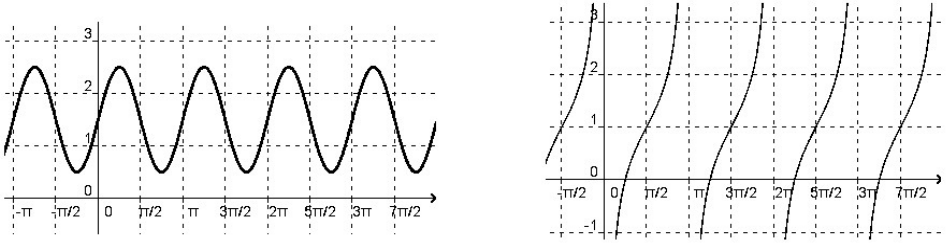 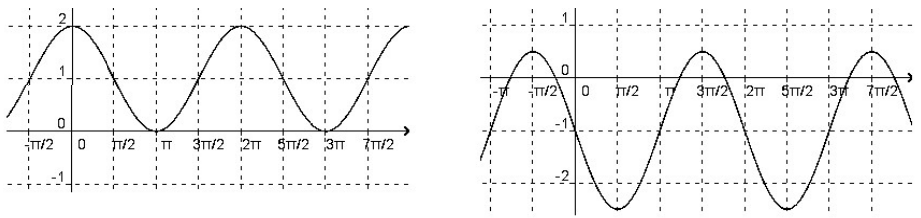 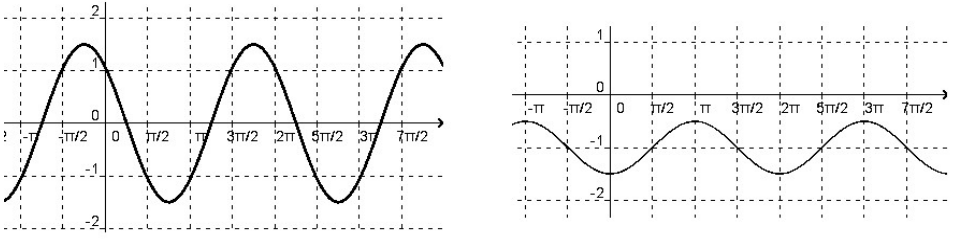 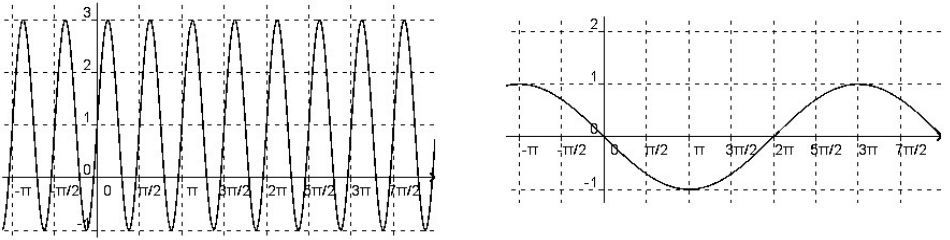 